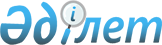 "Қазақстан Республикасы Азаматтық авиация ұйымдарының авиациялық қауіпсіздік қызметінің басшылары және мамандары лауазымдарының тізбесін бекіту туралы" Қазақстан Республикасы Көлік және коммуникациялар министрлігі Азаматтық авиация комитеті төрағасының 2004 жылғы 22 маусымдағы N 113 бұйрығына өзгеріс енгізу туралы
					
			Күшін жойған
			
			
		
					Қазақстан Республикасы Көлік және коммуникация министрінің 2009 жылғы 7 шілдедегі N 313 Бұйрығы. Қазақстан Республикасының Әділет министрлігінде 2009 жылғы 21 шілдеде Нормативтік құқықтық кесімдерді мемлекеттік тіркеудің тізіліміне N 5724 болып енгізілді. Күші жойылды - Қазақстан Республикасы Көлік және коммуникация министрінің 2011 жылғы 05 мамырдағы № 253 бұйрығымен      Ескерту. Күші жойылды - ҚР Көлік және коммуникация министрінің 2011.05.05 № 253 (қолданысқа енгізілу тәртібін 3-т. қараңыз) Бұйрығымен.

      Қазақстан Республикасы Көлік және коммуникация министрлігінің норма шығармашылық жұмысын жетілдіру мақсатында БҰЙЫРАМЫН: 



      1. "Қазақстан Республикасы Азаматтық авиация ұйымдарының авиациялық қауіпсіздік қызметінің басшылары және мамандары лауазымдарының тізбесін бекіту туралы" Қазақстан Республикасы Көлік және коммуникациялар министрлігі Азаматтық авиация комитеті төрағасының 2004 жылғы 22 маусымдағы N 113 бұйрығына (Нормативтік-құқықтық актілерді мемлекеттік тіркеу тізілімінде N 2948 болып тіркелген) мынадай өзгеріс енгізілсін: 



      көрсетілген бұйрықпен бекітілген Қазақстан Республикасы Азаматтық авиация ұйымдарының авиациялық қауіпсіздік қызметінің басшылары мен мамандары лауазымдарының тізбесінде: 



      1-тармақ алынып тасталсын. 



      2. Қазақстан Республикасы Көлік және коммуникация министрлігінің Азаматтық авиация комитеті (Р.Ө. Әдимолда) осы бұйрықты мемлекеттік тіркеу үшін Қазақстан Республикасы Әділет министрлігіне ұсынуды қамтамасыз етсін. 



      3. Осы бұйрық ресми жарияланған күнінен бастап он күнтізбелік күн өткеннен кейін қолданысқа енгізіледі.       Министр                                    Ә. Құсайынов
					© 2012. Қазақстан Республикасы Әділет министрлігінің «Қазақстан Республикасының Заңнама және құқықтық ақпарат институты» ШЖҚ РМК
				